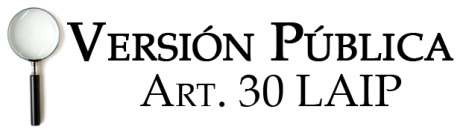 UAIP/OIR/0178/2019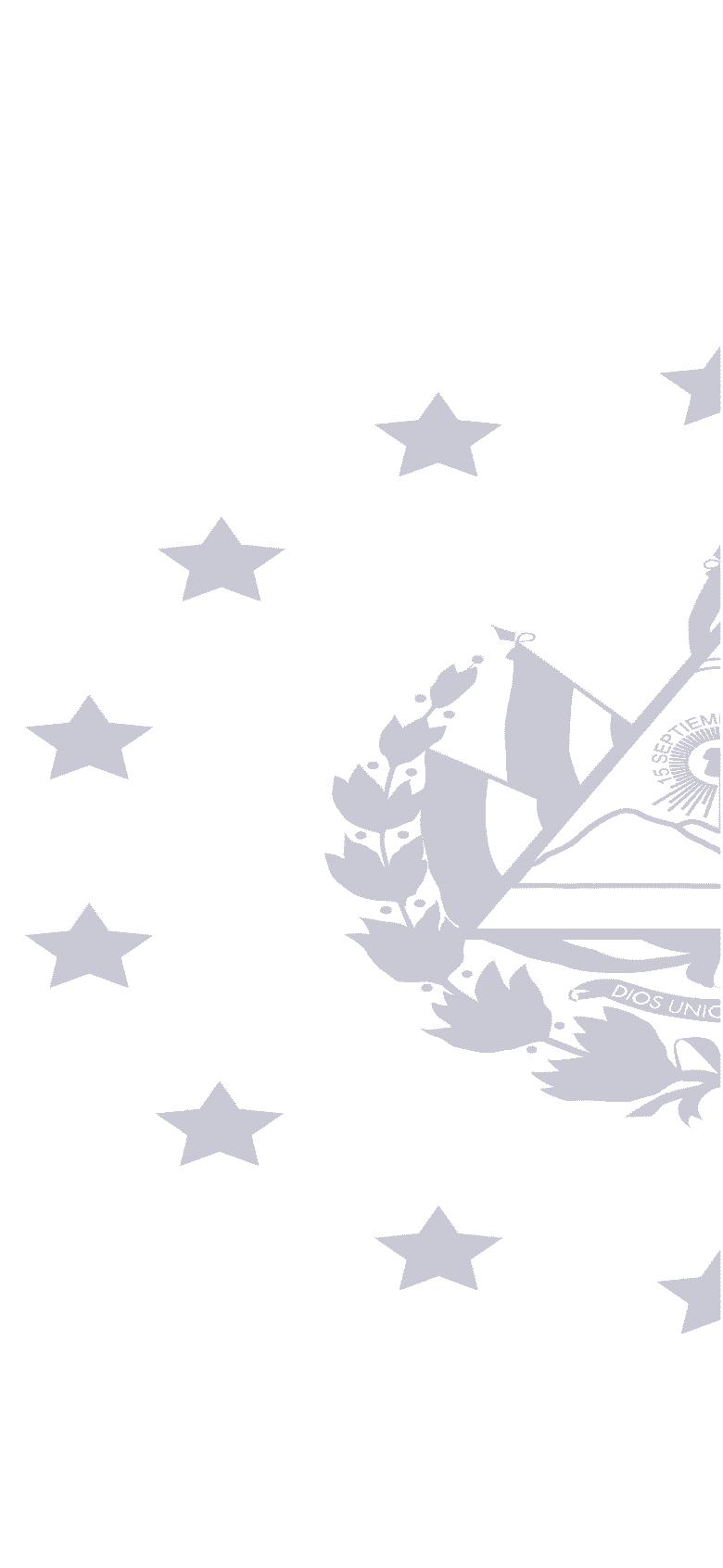 En las instalaciones de la Unidad de Acceso a la Información Pública, de la Dirección General de Centros Penales, ubicada en la Séptima Avenida Norte, Pasaje Número Tres, Urbanización Santa Adela, Casa Número Uno, San Salvador, a las diez horas con cuarenta y dos minutos del día veinte cinco de junio del dos mil diecinueve. Vista la solicitud del señor XXXXXXXXXXXXXX, con Documento Único de Identidad número XXXXXXXXXXXXXXXXXXXXXXXXXXX XXXXXXXXXXXXXXXXXXXXXXXX, el cual requiere:“Necesito certificado Expediente Laboral, labore del 22 de junio del 2007 hasta 10 de diciembre del 2010 en el Penal de Izalco”.A fin de darle cumplimiento al mandato de los artículos 1, 2,3 lit.” a”, “b”, “j”, y art. 4 lit. “a”, “b”, “c”, “d”, “e”,” f”, “g” y Art.69 de La Ley de Acceso a la Información Pública la suscrita RESUELVE: Al respecto se entrega información emitida por Inspectoría General de la Dirección General de Centros Penales de: Fotocopia de memorando N° 3323/2019-AP-IG de fecha 25 de junio del presente año, el cual consta de tres folios Útiles.Expediente laboral completo certificado en versión pública el cual consta de ciento cincuenta y nueve folios útiles.Queda expedito el derecho del solicitante de proceder conforme lo establecido el art. 82 LAIP.Licda. Marlene Janeth Cardona Andrade                                 Oficial de Información.MJCA/cg